Name of Institute: Institute of Management Studies (IMS) Name of Faculty: Dr Daisy KurienCourse code: IMBO612Course name: Consumer BehaviorPre-requisites: Marketing Specialisation Credit points: 3 CreditsOffered Semester: IIICourse Lecturer(1 to 15 weeks)Full Name: Dr Daisy KurienDepartment with siting location: Management Telephone:9428412928Email: daisykurien.mba@indusuni.ac.in Consultation times:2:00 pm to 4:00 pmStudents will be contacted throughout the Session via Mail with important information relating to this Course.Course ObjectivesBy participating in and understanding all facets of this Course a student will:Familiarize the students with the behavioural aspects of consumers.To understand the internal forces, external influences and processes that goes on to affect consumer behaviour, the challenges generated for the marketers and the strategies which could be implementedCourse Outcomes (CO)At the completion of the course, the student will be able to:CO1. Examine the nature of Consumer behaviour and know how knowledge of consumer behaviour can be applied to marketing.CO2. Comprehend the major concepts of Consumer Behavior and list their applications in marketing of products and services.CO3: Identify build an understanding of the wide range of social, cultural and economic factors which influence consumer behaviour.CO4: Analyze the decision making process of the consumersCO5: Make a sense of select models used for understanding Consumer BehaviorCO6: Integrate dynamics of personality, perception, learning motivation and attitude to the choices consumers make.Course Outline  Module 1 – Understanding the Consumer: Consumer Behavior: Meeting Changes and Challenges,    The Consumer Research Process, Market Segmentation and Strategic TargetingModule 2 – The Consumer as an Individual: Consumer Motivation, Personality and Consumer Behavior, Consumer PerceptionModule 3 -	The Consumer as an Individual: Consumer Learning, Consumer Attitude Formation and Change, Communication and Consumer BehaviorModule 4 – Consumers in their Social and Cultural Settings :The Family and Social Class, Influence of Culture on Consumer Behavior, Cross-Cultural Consumer Behavior: An International PerspectiveModule 5 – The Consumer’s Decision-Making Process and Ethical Dimensions: Consumers and the Diffusion of Innovations, Consumer Decision Making and Beyond, Marketing Ethics and Social Responsibility Method of deliveryLectures, Case studies, Video CasesStudy timeThree hours per weekCO-PO Mapping (PO: Program Outcomes)Blooms Taxonomyand Knowledge retention(For reference)(Blooms taxonomy has been given for reference)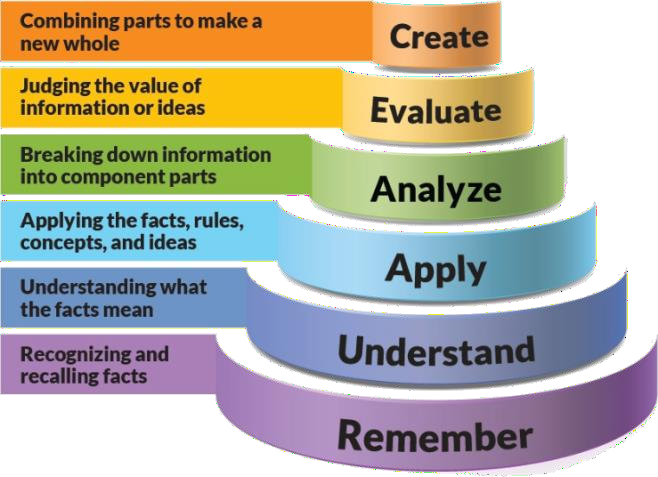 Figure 1: Blooms Taxonomy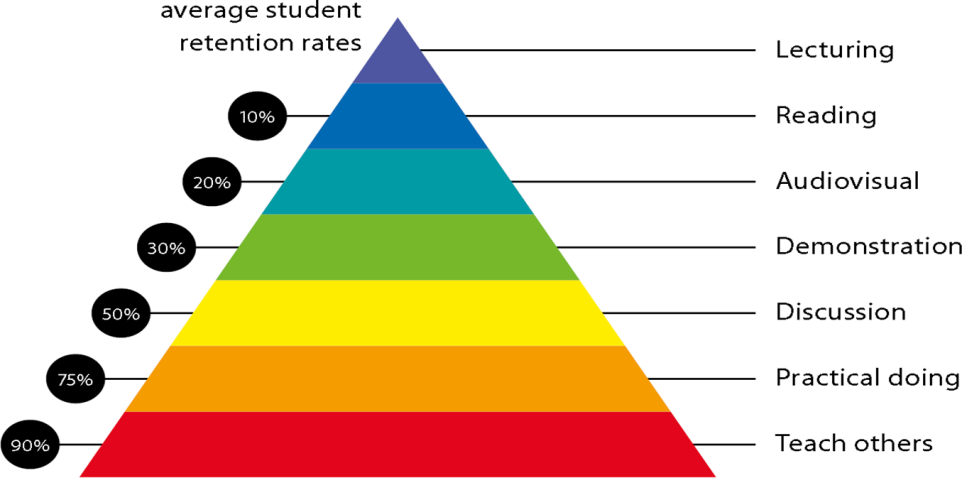 Figure 2: Knowledge retentionGraduate Qualities and Capabilities covered(Qualities graduates harness crediting this Course)Practical work:Live project/ AssignmentsLecture/tutorial times:Attendance RequirementsThe University norms states that it is the responsibility of students to attend all lectures, tutorials, seminars and practical work as stipulated in the Course outline. Minimum attendance requirement as per university norms is compulsory for being eligible for mid and end semester examinations.Details of referencing system to be used in written workText books1. Leslie Lazar Kanuk,S. Ramesh Kumar,Leon G. Schiffman, Consumer Behaviour, PearsonReference Books:Blackwell and Engel,Consumer Behaviour, Cenage.MajumudarRamanuj,Consumer Behaviour , Insights from Indian Market, PHIHoyer, Maclnnis andDasguptaBiztantra, Consumer BehaviourEvans, Consumer Behaviour,WileyLingquist Jay D, Consumer Behaviour, CengageDavid Loudon, Albert Della Bitta, Consumer Bahavior.Tata McGraw Hill.Additional MaterialsNewspaper articlesVideo cases on current business issuesASSESSMENT GUIDELINESYour final course mark will be calculated from the following: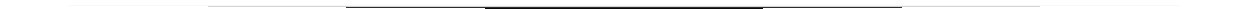 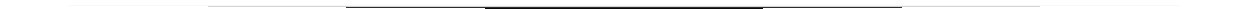 SUPPLEMENTARY ASSESSMENTStudents who receive an overall mark less than 40% in mid semester or end semester will be considered for supplementary assessment in the respective components (i.e mid semester or end semester) of semester concerned. Students must make themselves available during the supplementary examination period to take up the respective components (mid semester or end semester) and need to obtain the required minimum 60% marks to clear the concerned components.Practical Work Report/Laboratory Report:A report on the practical work is due the subsequent week after completion of the class by each group.Late WorkLate assignments will not be accepted without supporting documentation. Late submission of the reports will result in a deduction of 5% of the maximum mark per calendar dayFormatAll assignments must be presented in a neat, legible format with all information sources correctly referenced. Assignment material handed in throughout the session that is not neat and legible will not be marked and will be returned to the student.Retention of Written WorkWritten assessment work will be retained by the Course coordinator/lecturer for two weeks after marking to be collected by the students.University and Faculty PoliciesStudents should make themselves aware of the University and/or Faculty Policies regarding plagiarism, special consideration, supplementary examinations and other educational issues and student matters.Plagiarism - Plagiarism is not acceptable and may result in the imposition of severe penalties. Plagiarism is the use of another person’s work, or idea, as if it is his or her own- if you have any doubts at all on what constitutes plagiarism, please consult your Course coordinator or lecturer. Plagiarism will be penalized severely.Do not copy the work of other students.Do not share your work with other students (except where required for a group activity or assessment).Courseschedule(subject to change)PO 1PO 2PO 3PO 4PO 5PO 6CO 1313332CO 2313312CO 3333333CO 4323232CO 5311131CO 6333223General Graduate QualitiesSpecific Department of ManagementGraduate CapabilitiesInformedGain an understanding of marketing issues dominating the market in present time which may pose as a threat inmarketing but is handled well may lead to better marketer- customer relation.1 Market knowledge, & awarenessIndependent learners2 Information literacy, gathering &Locate, evaluate and synthesize complexprocessingsituations	and	offer	perspectives.Opportunities to acquire these abilitiesare	developed	through	lectures,	andcase discussion.Problem solversDeveloping critical thinking skills that are pertinent for problem solving and innovation in today’s competitive market. Critically analyze the situation and offersolutions to situations.4 Problem solving skillsEffective communicators5 Written communicationDevelop the ability to reflect on issues on6 Oral communicationhand.	Through	active	participationenhance	the	skills	to	communicate7 Teamworkverbally	and	in	writing	and	developpractices	expected	of	today’sprofessionals.Responsible10 Sustainability, societal &Gain	a	better	understanding	ofenvironmental impactsustainable	market.	Beingresponsible in dealing and deliveringvalue to all stakeholdersLectureTuesday2:15 to 03:10 pmRoom LH 36LectureWednesday03:10 to 04:05 pmRoom LH 36LectureFriday10:50 to 11:45 pmRoom LH 36Week #Topic & contentsCOAddressedTeaching Learning Activity (TLA)Weeks 1Consumer Behavior: Meeting Changes and ChallengesCO1 &CO2Lecture,	Video,	&	Case DiscussionWeeks 2The Consumer Research ProcessCO1 & CO2Lecture,	Video,	&	Case DiscussionWeek 3The Consumer Research ProcessCO1,	CO2 & CO3Lecture,	Video,	&	Case DiscussionWeek 4Market Segmentation Strategic TargetingCO1,	CO2 & CO6Lecture,	Video,	&	Case DiscussionWeek 5Consumer MotivationCO6Lecture,	Video,	&	Case DiscussionWeek 6Personality and Consumer Behavior, CO6Lecture,	Video,	&	Case DiscussionWeek 7Consumer Learning, Consumer Attitude Formation and changeCO6Lecture,	Video,	&	Case DiscussionWeek 8Communication and Consumer BehaviorCO6Lecture,	Video,	&	Case DiscussionWeek 9The Family and Social Class, Influence of Culture on Consumer Behavior, CO3, CO6Lecture,	Video,	&	Case DiscussionWeek 10Cross-Cultural Consumer Behavior: An International PerspectiveCO3Lecture,	Video,	&	Case DiscussionWeek 11Mid Sem examWeek 12Consumers and the Diffusion of Innovations, Consumer Decision Making and Beyond,CO3Lecture,	Video,	&	Case DiscussionWeek 13Marketing Ethics and Social Responsibility CO4Lecture,	Video,	&	Case DiscussionWeek 14Consumer Decision Making and the Diffusion of InnovationsCO4, CO5Lecture,	Video,	&	Case DiscussionWeek 15Marketing	Ethics	and	Social Responsibility, Consumer ResearchCO4Lecture,	Video,	&	Case Discussion